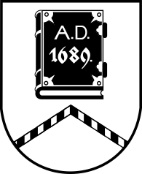 ALŪKSNES NOVADA PAŠVALDĪBAĪPAŠUMU ATSAVINĀŠANAS KOMISIJASĒDE Nr.230.01.2024., plkst. 14:00Dārza ielā 11, Alūksnē, Alūksnes novadā, zālē, 1.stāvāDarba kārtībā:Par nekustamā īpašuma Lielā Ezera ielā 3, Alūksnē, Alūksnes novadā, īslaicīgas   nomas tiesību izsoli.Par nosacītās cenas apstiprināšanu nekustamajam īpašumam “Liepna 4”-1, Liepnā, Liepnas pagastā, Alūksnes novadā. Par izsoles noteikumu apstiprināšanu nekustamajam īpašumam “Liepna 4”-1, Liepnā, Liepnas pagastā, Alūksnes novadā.Par nosacītās cenas apstiprināšanu nekustamajam īpašumam Vējakalna iela 4A-1, Alūksnē, Alūksnes novadā. Par izsoles noteikumu apstiprināšanu nekustamajam īpašumam Vējakalna iela 4A-1, Alūksnē, Alūksnes novadā.Par nosacītās cenas apstiprināšanu nekustamajam īpašumam Vējakalna iela 4A-2, Alūksnē, Alūksnes novadā. Par izsoles noteikumu apstiprināšanu nekustamajam īpašumam Vējakalna iela 4A-2, Alūksnē, Alūksnes novadā.Par nosacītās cenas apstiprināšanu nekustamajam īpašumam Torņa ielā 1-6, Alūksnē, Alūksnes novadā. Par nosacītās cenas apstiprināšanu nekustamajam īpašumam “Pullans 175”, Pullanā, Alsviķu pagastā, Alūksnes novadā. 